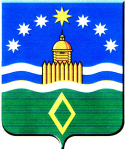 Контрольно-счетная палатаАрамильского городского округа624000, Свердловская область, город  Арамиль, ул. 1 Мая, 12.телефон (8-343) 385-32-84, ksp.аramil@mail.ruЗАКЛЮЧЕНИЕКонтрольно-счетной палаты на проектпостановления Администрации Арамильского городского округа«О внесении изменений в постановление АдминистрацииАрамильского городского округа от 24.03.2014 года № 96 «Об утверждении муниципальной программы «Управление муниципальными финансами Арамильского городского округа до 2020 года» 05 сентября 2017 года							             г. Арамиль         Экспертиза представленного проекта  программы осуществлена Контрольно-счетной палатой Арамильского городского округа (далее – КСП) в соответствии с требованиями:ст. 157, 2681 Бюджетного кодекса РФ (далее – БК РФ); п.1 ст. 171 Федерального закона от 6 октября 2003 года № 131-ФЗ «Об общих принципах организации местного самоуправления в Российской Федерации»;ст. 9 Федерального закона от 7 февраля 2011 года № 6-ФЗ «Об общих принципах организации деятельности контрольно-счетных органов субъектов Российской Федерации  и муниципальных образований»; ст. 34.1 Устава Арамильского городского округа,       5) п.п.7 п.1 ст. 7 Положения о Контрольно-счетной палате Арамильского городского округа в новой редакции, утвержденного Решением Думы Арамильского городского округа от 16 февраля  2017 года № 12/3;       6) п. 14 Порядка формирования и реализации Муниципальных программ Арамильского городского округа, утвержденного постановлением Администрации Арамильского городского округа от 26 сентября 2013 года      № 387 (в редакции от 28 ноября 2016 года № 528);        7)  Стандарта муниципального финансового контроля «Экспертиза проектов муниципальных программ» утвержденный приказом председателя КСП от 09.07.2015 года № 13.           Основание для проведения финансово-экономической экспертизы 
(далее – экспертиза):         пункт 2.2 Плана работы КСП на 2017 год, утвержденный приказом  председателя КСП от 29.12.2016 № 13 (в редакции от 26.06.2017)         Предмет экспертизы: проект изменений в муниципальную программу городского округа (далее – проект Программы)         Цель экспертизы: подтверждение полномочий по установлению расходного обязательства, подтверждение обоснованности объема расходного обязательства, установление экономических последствий принятия нового расходного обязательства бюджета Арамильского городского округа        Объекты экспертизы: Администрация Арамильского городского округа       Сроки проведения экспертизы:  05-06 сентября 2017 года         В результате экспертизы установлено: В Контрольно-счетную палату 05 сентября 2017 года от Финансового отдела Администрации Арамильского городского округа Елпашевой М.А. для проведения экспертизы проекта программы поступили следующие документы:      1) проект постановления  на 1 л;      2) проект программы  (в том числе: паспорт Программы – 2 л. (Приложение № 1); план мероприятий – 3 л. (Приложение № 2).                                           Общие  сведенияПериод реализации Муниципальной программы «Управление муниципальными финансами Арамильского городского округа до 2020 года» далее – Программа) – 6 лет.Программа содержит в своем составе 3 подпрограммы:-  «Управление бюджетным процессом и его совершенствование»;         - «Совершенствование информационной системы управления финансами»;         - «Обеспечение реализации муниципальной программы Арамильского городского округа «Управление муниципальными финансами Арамильского городского округа до 2020 года».         3. Финансирование программы предусмотрено за счет бюджетных ассигнований местного бюджета.4. В соответствии с Паспортом программы ответственным исполнителем является – Финансовый отдел Администрации АГО. 5. Программа утверждена постановлением Администрации АГО                    24.03.2014 года № 96.  Анализ и оценка ресурсного обеспечения мероприятий программы          Объем бюджетных ассигнований на реализацию  проекта программы   предусматривается в размере 15 471,3 тыс. руб. в том числе:          Изменения вносятся в связи с корректировкой показателей объемов финансирования Программы на 2017 год за счет средств местного бюджета.            По сравнению с действующей редакцией программы предлагаемый проектом постановления объем финансирования мероприятий программы увеличивается на 194,3 тыс. рублей.Сведения о сравнительном анализе изменений объемов финансирования муниципальной программы в действующей редакции и в предлагаемом проекте представлены в таблице.      тыс. руб.Разработчиком проекта постановления предусматриваются изменения объемов финансирования мероприятий программы по источнику финансирования - местный бюджет на текущий 2017 год реализации.         Согласно, представленного проекта программы вносятся следующие изменения в программу:                 тыс. руб.Средства, предусматриваемые проектом программы на 2017 год соответствуют параметрам бюджета АГО, утвержденного в последней редакции Решением Думы Арамильского городского округа от 28 августа 2017 года  № 22/4 «О внесении изменений и дополнений в решение Думы АГО от 15 декабря 2016 года № 7/1 «О бюджете Арамильского городского округа на 2017 год и плановый период 2018 и 2019 годов»     Таким образом, предлагаемые изменения и принятие данного проекта программы не потребует дополнительных бюджетных средств.Вывод       Представленный проект программы соответствует действующему законодательству. Замечания отсутствуют.Инспектор Контрольно-счетной палаты Арамильского городского округа                                                       Е.С. СуринаНаименование показателейНаименование показателейпоказательПрограмма в действующей редакцииВсего средств МБ на 2017 год15 277,0ПроектВсего средств МБ на 2017 год15 471,3Изменения (отклонение показателей)Всего средств МБ на 2017 год+194,3Программа/подпрограммаИсточник финансирования201720172017Программа/подпрограммаИсточник финансированияДействующая редакция программы Проект ПрограммыОтклонения (гр.4-гр.3)123451. Управление бюджетным процессом и его совершенствование1. Управление бюджетным процессом и его совершенствование1. Управление бюджетным процессом и его совершенствование1. Управление бюджетным процессом и его совершенствование1. Управление бюджетным процессом и его совершенствованиеМероприятие 13. Исполнение обязательств по обслуживанию муниципального долга Арамильского городского округаместный бюджет304,0 494,1+ 190,12. Совершенствование информационной системы управления финансами2. Совершенствование информационной системы управления финансами2. Совершенствование информационной системы управления финансами2. Совершенствование информационной системы управления финансами2. Совершенствование информационной системы управления финансамиМероприятие 1. Сопровождение программных комплексовместный бюджет912,096,4- 815,6Мероприятие 2. Повышение эффективности управления бюджетным процессом за счет применения автоматизированных системместный бюджет0,0879,8+ 879,82. Обеспечение реализации муниципальной программы Арамильского городского округа «Управление муниципальными финансами Арамильского городского округа до 2020 года»2. Обеспечение реализации муниципальной программы Арамильского городского округа «Управление муниципальными финансами Арамильского городского округа до 2020 года»2. Обеспечение реализации муниципальной программы Арамильского городского округа «Управление муниципальными финансами Арамильского городского округа до 2020 года»2. Обеспечение реализации муниципальной программы Арамильского городского округа «Управление муниципальными финансами Арамильского городского округа до 2020 года»2. Обеспечение реализации муниципальной программы Арамильского городского округа «Управление муниципальными финансами Арамильского городского округа до 2020 года»Мероприятие 1. Обеспечение деятельности Финансового отдела Администрации Арамильского городского округа     местный бюджет5 035,04 975,0- 60,0ИТОГО62516445,3+ 194,3